Referat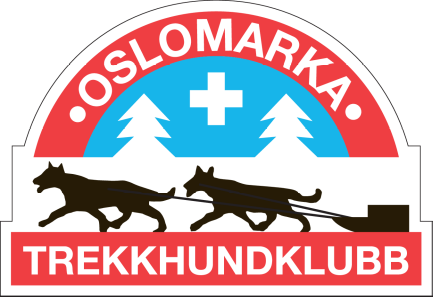 Styremøte 8, 2022Når: 06.09.22, kl.19:00
Hvor: Skjelbreia.Møteleder: LinnReferent: ChrisTil stede: Linn, Christina, Synne, Fanny, Tonje, Torbjørg, ChrisMeldt forfall: SakslisteSakDiskusjon og konklusjonAnsv.72.22Vedtekter - Inkludere sekretær i styret- Materialforvalter og plassjef i styre, inkludert 2 varaer- Bestemme hvem som sitter for 1 og 2 år ved neste valg73.22Barmarksløpet- Per nå få påmeldte, men lfortsatt enge til det skal avholdes- Linn sender melding til alle medlemmer- Promotere i aktivitetsgruppa på FB- Det trengs 4 personer til ift oppgavene som gjenstår for gjennomføring74.22Dugnad- Avholdes lørdag 5. november- Rydde, vaske, kaste, snekre, befaring for å få oversikt over hva som må tas til våren, materialforvalter må få oversikt over utstyr og tilstand på dette75.22Møte med oik - Avholdes 21 september kl 1730 - Obligatorisk for klubben å stille: Synne stiller, Linn/Christina er backup- Søke støtte76.22Oslo kommune: leiekontrakt og røkter- Nåværende leiekontrakt går ut 2022- Linn venter på tilbakemelding fra kommunen. Hun følger opp videre ift dette.- Situasjonen rundt røkter avventes inntil leiekontrakt med kommunen er avklart77.22Status utførelse av elsjekk tiltak - Det mangler interkontroll for HMS- Elektrikker kommer på befaring 7/9  Dokumentasjon må sendes til norgesnett innen 1. oktober78.22Annet:Trener1-kurs Skjelbreia 25-27 november- 28 påmeldte- I utganspunktet 14 sengeplasser, men mulighet for flere på madrass e.l.Klubbartikler- Det er bestilt førstehjelpssett (20), kjølebagger (50) og ledlys (100), - Små og mellomstore klistremerker blir bestilt (200/100)Politiattest til foresatte som holder aktivitet i regi juniorgruppa - De foreldrene som er med å avholde arrangementer i juniorgruppa trenger politiattest- Torbjørg ordner med bekreftelse Skifte av vinterdekk kickbike - Chris ser på dette på juniortreningaSamling juniorlandslaget 17-18 september- Ønske fra trener om ønske om å leie Skjelbreia til samling. Styret sier ja til detteDepositum røkter- Torbjørg kontakter Cilje angående detteNeste møte 04.10Halvårsmøte 27.10 